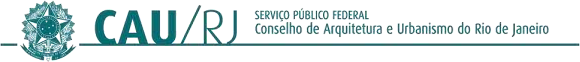 PORTARIA PRESIDENCIAL Nº 039/2024-PRES-CAU/RJ, DE 20 DE MARÇO DE 2024.Designar equipe para mapeamento de processos de Patrocínio e Convênios do CAU/RJ.Considerando a necessidade de mapeamento do andamento dos processo referentes aos convênios e patrocínios concedidos pelo CAU/RJ;Considerando as informações contidas nos relatórios contábeis e financeiros referentes ao exercícios de 2023;Considerando a decisão da Presidência em reunião para o devido fim;O Presidente do Conselho de Arquitetura e Urbanismo do Rio de Janeiro - CAU/RJ, no uso das atribuições que lhe confere o artigo 35 da Lei nº 12.378/2010;RESOLVE:Art. 1º Criar equipe para mapeamento dos processos de convênio e patrocínio concedidos pelo CAU/RJ.Art. 2° Essa equipe será composta pela vice-presidente Isabel Rocha e pelo conselheiro Daniel Mendes Mesquita de Sousa, membro da CPFI.Parágrafo único: O exercício das atribuições acima definidas não constitui função remunerada para os respectivos conselheiros (nos termos do art. 40, da Lei 12.378/2010) e não implica em nomeação em emprego, cargo ou função do quadro de empregados e PCCS do CAU/RJ Art. 3° São designados como membros dessa equipe os servidores Rodrigo Pinho Leite e Marcos André de Souza Ribeiro Junior.Art 4° A duração dos trabalhos da equipe será de 15 (quinze) dias, podendo ser prorrogado uma vez por igual período, para a consecução dos objetivos propostos.Art. 5º Esta Portaria entra em vigor na data de sua assinatura.Art. 6º Dê-se ciência e cumpra-se. Rio de Janeiro, 20 de março de 2024.                                            Sydnei Menezes                                        Arquiteto e Urbanista                                       Presidente do CAU/RJ